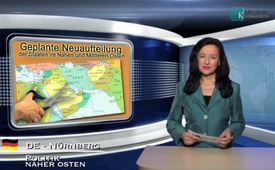 Suddivisione pianificata del Vicino e Medio Oriente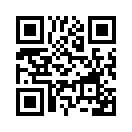 Ecco come andrebbero ripassati i confini degli stati del Vicino e Medio Oriente secondo i piani Yinon e Biden.Nella trasmissione odierna diamo uno sguardo ad un piano concreto della suddivisione del Vicino e Medio Oriente: 
Delle mappe militari orientate al Piano Yinon e pubblicate nel 2006 in „The Atlantic“ e nel „Armed Forces Journal“ americano schizzano una concreta risuddivisione come segue: 
Questi stati sarebbero da rimpicciolire o da dividere: 
Iraq – ciò succede attualmente Turchia e Siria – anche ciò è già in corso. E in più l’Iran, il Pakistan e l’Arabia Saudita. Invece i seguenti stati sarebbero da ingrandire: 
Giordania, Libano, Yemen, Azerbaigian e Afganistan. Questi sarebbero i nuovi Stati da creare: 
Curdistan Libero, Belucistan Libero, Stato Sunnita – questo stato sarebbe situato nell’attuale Iraq del Nord.
Uno Stato Sciita Arabo – da creare nell’attuale Iraq del Sud. Inoltre Bagdad andrebbe proclamata come città-stato. Nella zona intorno a Mecca e Medina dovrebbe formarsi uno Stato del Santuario Islamico. Come ultimo prevede pure nuove formazioni di stati nell’intera zona del Nordafrica.
Questo è quanto prevede il piano Yinon.
Stimati spettatori, ora possiamo tutti osservare, se in futuro avverrà quanto pianificato. Perseverate con noi nel lavoro di delucidazione mandandoci delle informazioni scottanti, affinché la luce cresca sempre di più – anche nel Vicino e Medio Oriente!
Grazie di cuore e a presto!di ham.Fonti:www.contra-magazin.com/2014/03/der-yinon-planstrategie-gegen-die-arabische-welt/
www.globalresearch.ca/geopolitisches-schachbrett-teile-erobere-und-beherrsche-den-neuen-nahen-und-mittleren-osten/27994
www.globalresearch.ca/hidden-us-israeli-military-agenda-break-syria-into-pieces/31454Anche questo potrebbe interessarti:---Kla.TV – Le altre notizie ... libere – indipendenti – senza censura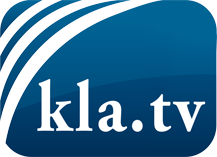 ciò che i media non dovrebbero tacerecose poco sentite, dal popolo, per il popoloinformazioni immancabili in oltre 70 lingue www.kla.tv/itResta sintonizzato!Abbonamento gratuito alla circolare con le ultime notizie: www.kla.tv/abo-itInformazioni per la sicurezza:Purtroppo le voci dissenzienti vengono censurate e soppresse sempre di più. Finché non riportiamo in linea con gli interessi e le ideologie della stampa del sistema, dobbiamo aspettarci che in ogni momento si cerchino pretesti per bloccare o danneggiare Kla.TV.Quindi collegati oggi stesso nella nostra rete indipendente da internet!
Clicca qui: www.kla.tv/vernetzung&lang=itLicenza:    Licenza Creative Commons con attribuzione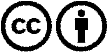 È benvenuta la distribuzione e la rielaborazione con attribuzione! Tuttavia, il materiale non può essere presentato fuori dal suo contesto. È vietato l'utilizzo senza autorizzazione per le istituzioni finanziate con denaro pubblico (Canone Televisivo in Italia, Serafe, GEZ, ecc.). Le violazioni possono essere perseguite penalmente.